Persbericht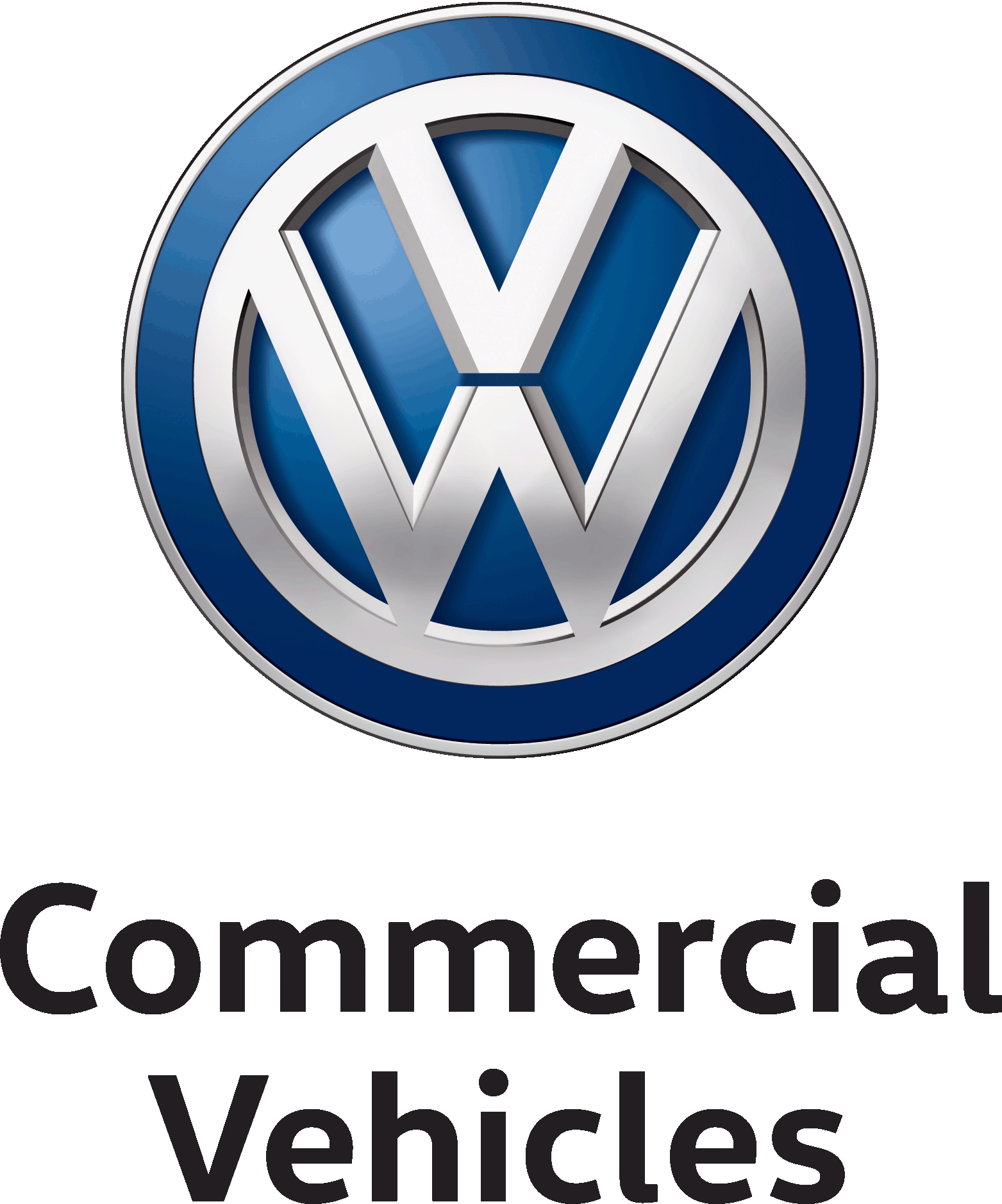 5 juli 2016V16-24NDe nieuwe Crafter – ontwikkeld samen met de klantenFunctioneel: nieuw exterieur- en interieurdesign'Best in Class': laagste luchtweerstandscoëfficiënt (Cw) in zijn klasseOptimale ondersteuning voor de bestuurderIn de herfst verschijnt de nieuwe Crafter van Volkswagen Commercial Vehicles aan de start. Het merk biedt echter nu al een eerste vooruitblik op het innovatieve design van de 'grote broer' voor de Transporter-modelreeks. Het design van de nieuwe Crafter volgens het actuele Volkswagen-DNA staat voor functionaliteit, aantrekkingskracht en een hoogwaardige en betrouwbare afwerkingskwaliteit, onder meer in de gebruikte materialen en stoffen.Gloednieuwe designaanpak: de nieuwe Crafter werd compleet nieuw ontwikkeld. Daartoe deden de experts van Volkswagen Commercial Vehicles intensiever dan ooit een beroep op gebruikers en klanten, die gevraagd werden hun noden en ideeën te delen en uitgenodigd werden om de nieuwe Crafter volgens hun opvattingen mee vorm te geven. Specialisten uit Hannover begeleidden meermaals bestuurders op hun dagelijkse verplaatsingen en peilden zo direct op hun werkplek naar hun wensen.Dat weerspiegelt zich zowel in de functies als in het design. Volgens Albert-Johann Kirzinger, designdirecteur bij Volkswagen Commercial Vehicles, werd daarbij resoluut gekozen voor een analytische aanpak: "Zeker bij bedrijfsvoertuigen moet het design voor de meest uiteenlopende doelgroepen geslaagd zijn."Het innovatieve exterieur van de nieuwe Crafter: de luchtweerstandscoëfficiënt (Cw) van 0,33 – de beste waarde in zijn klasse – en de ideale verhouding tussen buitenafmetingen en bruikbare ruimte zijn duidelijke voorbeelden van hoe de resultaten uit de analyses doorstroomden naar de fundamenteel nieuwe architectuur van de Crafter. Met zijn combinatie van maximaal dagelijks gebruiksgemak en een optimale flexibiliteit van de laadruimte verenigt de nieuwe Crafter twee schijnbare tegenstellingen. En dat is niet alles! "Op basis van de aerodynamische basisvorm werd een concept ontwikkeld dat over alle afgeleide modelvarianten heen werkt", aldus Kirzinger. Zo behoudt elke afzonderlijke modelvariant de kenmerkende architectuur van de nieuwe Crafter en is het Volkswagen-DNA nu ook bij de bedrijfsvoertuigen duidelijk aanwezig."Met de nieuwe Crafter krijgt de Transporter-reeks van Volkswagen Commercial Vehicles er als het ware een 'grote broer' bij", knipoogt Kirzinger. Bovendien biedt de nieuwe Crafter een in deze klasse nooit eerder geziene kwaliteit, robuustheid en uitstraling.De Volkswagen-groep	De Volkswagen-groep, waarvan de hoofdzetel in Wolfsburg gevestigd is, is een van de leidende autofabrikanten wereldwijd en de grootste autoconstructeur van Europa. In 2014 verhoogde de Groep het aantal geleverde voertuigen tot 10,137 miljoen exemplaren (2013: 9,731 miljoen), wat overeenkomt met een marktaandeel van 12,9% op de wereldwijde personenwagenmarkt.	Meer dan één kwart van alle nieuwe wagens in West-Europa (25,1%) is afkomstig van de Volkswagen-groep. In 2014 bedroeg de totale omzet van de Groep 203 miljard euro (2013: 197 miljard). In het boekjaar 2014 bedroeg de winst na belasting 11,1 miljard euro (2013: 9,1 miljard).	De Groep telt twaalf merken uit zeven Europese landen: Volkswagen, Audi, SEAT, ŠKODA, Bentley, Bugatti, Lamborghini, Porsche, Ducati, Volkswagen Nutzfahrzeuge (bedrijfsvoertuigen), Scania en MAN.	Ieder merk heeft zijn eigen karakter en opereert als een onafhankelijke speler op de markt. Het productspectrum gaat van motorfietsen over zuinige kleine auto’s tot uiterst luxueuze wagens. In de sector van de bedrijfsvoertuigen reikt het gamma van pick-ups tot bussen en zware vrachtwagens.	De Volkswagen-groep is ook actief in andere bedrijfssectoren, met de productie van grote dieselmotoren voor maritieme en stationaire toepassingen (kant-en-klare krachtcentrales), turboladers, turbomachines (stoom- en gasturbines), compressoren en chemische reactoren. Daarnaast produceert de groep ook speciale transmissiesystemen voor voertuigen en turbines.	Daarnaast biedt de Volkswagen-groep een brede waaier aan financiële diensten aan, waaronder financiering voor handelaars en consumenten, leasing, bank- en verzekeringsdiensten en vlootbeheer.	De Groep exploiteert 119 productiesites (5/2015) in 20 Europese landen en in 11 landen in Amerika, Azië en Afrika. Wereldwijd staan 592.586 werknemers in voor de productie van ca. 41.000 voertuigen per dag, voor voertuiggerelateerde diensten of diensten in andere bedrijfsdomeinen. De Volkswagen-groep verkoopt zijn voertuigen in 153 landen.	Het doel van de Groep is om aantrekkelijke, veilige en milieuvriendelijke wagens aan te bieden die in een steeds meer veeleisende markt kunnen concurreren en wereldwijd de norm bepalen in hun respectievelijke klasse.